Nieuwsbrief zomer 2019                                                                       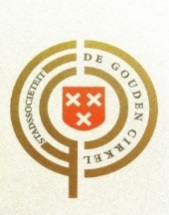 TerugblikWe hebben een interessant en zeer druk bezocht eerste half jaar gehad. Op elke bijeenkomst waren er meer dan 100 mensen. Op het drukste moment waren er 140. Dit lijkt een nieuwe trend te worden. Het blijkt dat aandacht voor ons cultureel erfgoed en het luisteren naar verhalen daarover steeds belangrijker wordt. Ook de diners worden steeds drukker bezocht. Het is tegenwoordig normaal dat we met 25 mensen of meer gezamenlijk eten, wat zeer gezellig is. Wat het bestuur vooral heel prettig vindt is dat de Stadssociëteit gedachte, waarmee de Gouden Cirkel is opgezet nu ook weer veel zichtbaarder wordt. Dank aan alle trouwe leden die de bijeenkomsten bezoeken maar zeker ook dank aan alle leden die ons blijven steunen. Inmiddels hebben we 141 abonnees wat neerkomt op ongeveer 200 mensen die lid zijn en het  belangrijk vinden aandacht te besteden aan ons cultureel erfgoed. Hierdoor zijn wij in staat elke maand weer mooie bijeenkomsten te maken en elk jaar een prachtig mooi nieuw boekje over een wijk.Januari 28      Revolutie jaren in Breda. We toonden de eerste film van filmmaker Bob Entrop en interviewden daarna Marleen Maes en Frans van der GrintenFebruari 05     Viering ter nagedachtenis van René van Chalon zijn 500e geboortedag in de Waalse kerk door Henk Mannaert en Marcel en Gerald Dalinghaus. Na 200 mensen toegelaten te hebben moesten we de kerk sluiten. We organiseerden dit samen met de andere erfgoed verenigingenFebruari 25    De verandering van de Seeligkazerne in educatieve campus van de RooiPannen. Gastsprekers waren  Kees van Strien, lid CvB van de Rooi Pannen en Jules Jochems projectleider.Maart 25         100 jaar  Vrouwen kiesrecht lezing door Elisabeth Leijnse over 2 strijdbare freules en Barbara Putters  over heftige vrouwen. We aten met 39 mensen omdat een paar vrouwenverenigingen ook waren uitgenodigd dit met ons te vieren.         April 29            Hoe een paleis een oude bioscoop werd en daarna omgetoverd tot een  foodhall.  lezing Laurens Siebers, Peter Santegoets concept manager foodhal en Lukas Ruys architect. Mei 15              Excursie Zandberg o.l.v. Jan Willem Messer en Frans Maas. Er hadden zich 38 mensen ingeschreven, er zeiden er 3 af en we vertrokken met 46 mensen op de fiets. De wonderbaarlijke vermenigvuldiging. Met een prachtige sliert dwaalden we door de wijk Zandberg.Mei 27              Conferentie over wijk Zandberg 4e bijeenkomst “Ons Erfgoed nabij”. Van 19.00 – 22.15 hebben velen een prachtig verhaal over de Zandberg gehouden. Grote dank aan de voorbereidingsgroep die hier een jaar mee bezig is geweest: Jan Willem Messer, Frans Maas, Hans Sprangers, Toon Oomen en later ook Frans van den Meiracker!!Juni 24              200 jaar Elisabeth en de ontwikkeling van de gezondheidszorg  Breda.                            Lezing door Anton van Mansum, vz Raad van Bestuur SurplusPlanning voorde komend maanden.De komende maanden hebben een definitieve invulling gekregen. Het bestuur heeft vakantie in de maand juli en start begin augustus haar activiteiten weer op. We hebben een uitdagend programma weten te maken.Augustus 20      dinsdag excursie door de straten van Breda over de Poolse bevrijding o.l.v. Frans Ruczynzki. De excursie duurt van 16.00 -18.00 uur, waarna we eindigen op een zomers terras. Nadere informatie komt rond 10.augustus.Augustus 26     Waar kwamen de Poolse bevrijders vandaan en waarom konden ze niet terug? Lezing door Frans Ruczynzki en interviews met 2e generatie Poolse Bredanaars.September 23  Het erfgoed beleid in Breda en hoe “ontspult” het stedelijk museum Breda. Gasten: Wethouder Marianne de Bie en Directeur van het stedelijk museum Breda Dingeman Kuilman. Oktober 28   De opgang- en neergang van de Bredase industrie. Spreker: Frans van der GrintenNovember 25  Hoe ziet het Groene Erfgoed van Breda er eigenlijk uit? In deze bijeenkomst geven we een overzicht van al het Erfgoed Groen van Breda en omstreken. Gastspreker: Christel Eversdijk, landschap architect.Graag tot ziens op 24 juni of anders een hele fijne vakantie en tot in augustus!!Groet: Het bestuur.